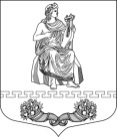 МУНИЦИПАЛЬНЫЙ  СОВЕТ  ВНУТРИГОРОДСКОГО  МУНИЦИПАЛЬНОГО ОБРАЗОВАНИЯ  САНКТ-ПЕТЕРБУРГА  МУНИЦИПАЛЬНОГО  ОКРУГА  ПАРНАС14.11.2013 года                 г. Санкт-Петербург                                 № 8/8Р Е Ш Е Н И Е       О внесении изменений в Решение муниципального совета внутригородского муниципального образования Санкт-Петербурга муниципального округа Парнас от «31» мая 2013 года № 4/3  «Об утверждении Порядка размещения сведений о доходах, об имуществе и обязательствах имущественного характера лиц, замещающих должности муниципальной службы в муниципальном совете внутригородского муниципального образования Санкт-Петербурга муниципального округа Парнас, в сети Интернет на официальном сайте органов местного самоуправления и предоставления этих сведений средствам массовой информации для опубликования»В соответствии с частью 6 статьи 8 Федерального закона от 25.12.2008 № 273-ФЗ «О противодействии коррупции», частью 4 статьи 8 Федерального закона от 03.12.2012 г. № 230-ФЗ «О контроле за соответствием расходов лиц, замещающих государственные должности и иных лиц их доходам», Решением муниципального совет  внутригородского муниципального образования Санкт-Петербурга муниципального округа Парнас от 05.08.2013 г. № 6/3 «Об утверждении перечня должностей, при назначении на которые и при замещении которых муниципальные служащие обязаны представить сведения о своих доходах, об имуществе и обязательствах имущественного характера, а также сведения о доходах, об имуществе и обязательствах имущественного характера своих супруги (супруга) и несовершеннолетних детей», Решением муниципального совет  внутригородского муниципального образования Санкт-Петербурга муниципального округа Парнас от 14.11.2013 г. № 8/1 «Об утверждении Положения о порядке предоставления лицами, замещающими должности муниципальной службы в муниципальном совете внутригородского муниципального образования Санкт-Петербурга муниципального округа Парнас сведения о своих расходах, а также сведения о расходах, своих супруги (супруга) и несовершеннолетних детей», муниципальный совет внутригородского муниципального образования Санкт-Петербурга муниципального округа Парнас,РЕШИЛ:1.Внести в Решение муниципального совета внутригородского муниципального образования Санкт-Петербурга муниципального округа Парнас от «31» мая 2013 года № 4/3 «Об утверждении Порядка размещения сведений о доходах, об имуществе и обязательствах имущественного характера лиц, замещающих должности муниципальной службы в муниципальном совете внутригородского муниципального образования Санкт-Петербурга муниципального округа Парнас, в сети Интернет на официальном сайте органов местного самоуправления и предоставления этих сведений средствам массовой информации для опубликования» (далее - Порядок) следующие изменения:1.1. В названии Решения после слов «сведений о доходах» дополнить словами «расходах,»;1.2. Часть 1 Решения после слов «сведений о доходах» дополнить словами «расходах, »;1.3. В названии Порядка после слов «доходах» дополнить словами «расходах, ».1.4. Первую часть  Порядка изложить в новой редакции: «Настоящий порядок устанавливает обязанность муниципального совета внутригородского муниципального образования Санкт-Петербурга муниципального округа Парнас (далее – муниципальный совет) по размещению сведений о доходах, расходах, об имуществе и обязательствах имущественного характера лиц, замещающих должности муниципальной службы, их супругов и несовершеннолетних детей, сведения об источниках получения средств, за счет которых совершена сделка по приобретению земельного участка, другого объекта недвижимости, транспортного средства, ценных бумаг, акций (долей участия, паев в уставных (складочных) капиталах организаций) если сумма сделки превышает общий доход служащего и его супруги (супруга) за три последних года, предшествующих совершению сделки в сети Интернет на официальном сайте внутригородского муниципального образования Санкт-Петербурга муниципального округа Парнас (далее – официальный сайт), а также по предоставлению этих сведений средствам массовой информации для опубликования в связи с их запросами».1.5. Часть вторую Порядка после слов «сведения о доходах» дополнить словами «расходах, »1.6. Часть третью Порядка после слов «сведения о доходах» дополнить словами                            « расходах, »1.7. Часть четвертую Порядка после слов «сведения о доходах» дополнить словами «расходах. ».1.8. Часть пятую Порядка после слов «сведения о доходах» дополнить словами                                 « расходах, ».2. Настоящее Решение вступает в силу после его официального опубликования.3. Контроль за исполнением настоящего Решения оставляю за собой.Глава муниципального образования                                           А.В.Черезов